附件2中国建筑一局集团培训中心位置图中国建筑一局集团培训中心，地址：北京市大兴区龙河路14号。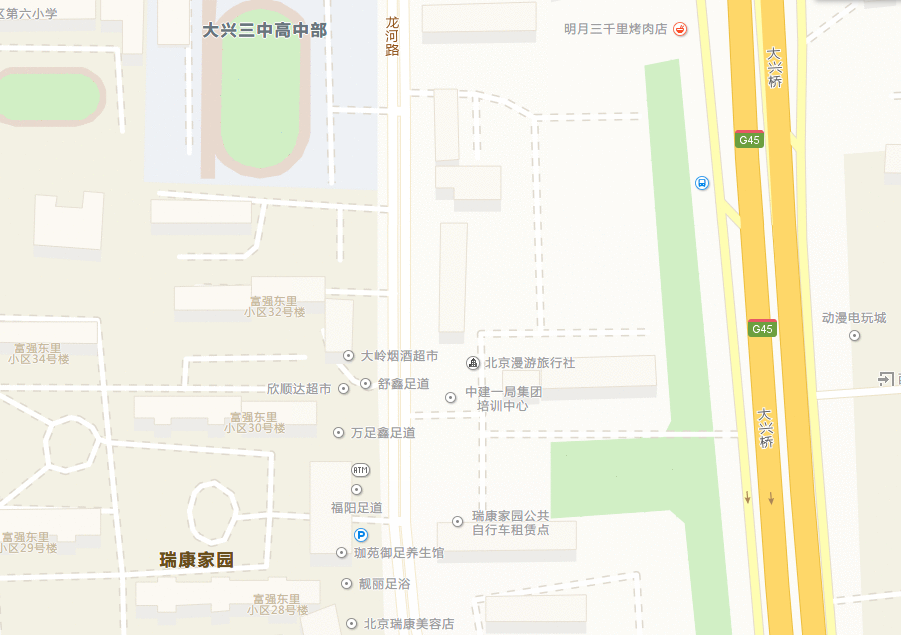 